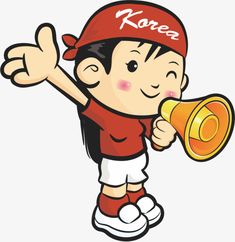 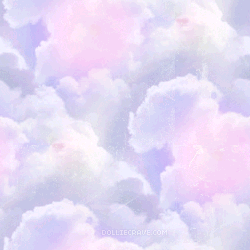 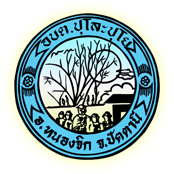 ภาษีที่ดินและสิ่งปลูกสร้างขั้นตอนการชำระภาษีที่ดินและสิ่งปลูกสร้าง	ผู้มีหน้าที่เสียภาษีที่ดินและสิ่งปลูกสร้าง  คือ	ผู้เป็นเจ้าของที่ที่ดินและสิ่งปลูกสร้าง      		ผู้ครอบครองหรือประโยชน์ในที่ดินหรือสิ่งปลูกสร้างอันเป็นทรัพย์สินของรัฐระยะเวลาการยื่นแบบภาษีที่ดินและสิ่งปลูกสร้าง  	 องค์การบริหารส่วนตำบลปุโละปุโย  แจ้งประเมินภายในเดือน    ก.พ.ของทุกปี	ผู้เสียภาษี  ชำระภาษีภายในเดือน  เม.ย. ของทุกปี	ไม่ชำระภาษีภายในเดือน  เม.ย. (เงินเพิ่มร้อยละ 1 ต่อเดือน)	องค์การบริหารส่วนตำบลปุโละปุโย  มีหนังสือแจ้งเตือนภายในเดือน  พ.ค.  ระยะเวลาในหนังสือเตือนไม่น้อยกว่า  15 วัน (ชำระภาษีหลังเดือน  เม.ย. ก่อนหนังสือแจ้งเตือน  ร้อยละ 10)			ผู้เสียภาษีได้รับหนังสือแจ้งเตือน (ชำระภาษีภายในกำหนดของหนังสือแจ้งเตือนเบี้ยประกันร้อยละ 20)	ครบกำหนด 15  วัน  ไม่มาชำระภาษี  เสียเบี้ยปรับร้อยละ 40 ของภาษีค้างชำระ  แจ้งลูกหนี้ภาษีค้างชำระให้สำนักงานที่ดินภายในเดือนมิถุนายน		ยึด  อายัด เมื่อพ้นกำหนด  90 วัน  นับแต่ได้รับหนังสือแจ้งเตือน	2.ภาษีป้าย	ผู้มีหน้าที่เสียภาษีป้าย  คือ		ผู้เป็นเจ้าของป้าย	ผู้ครอบครองอาคาร  หรือสถานที่หรือที่ดินติดตั้งป้ายนั้นระยะเวลาการยื่นแบบและชำระภาษี  ยื่นแบบแสดงรายการ  (ภ.ป.1)	เดือนมกราคม – มีนาคม  ของทุกปีชำระภาษีภายใน  15  วัน  นับแต่วันที่ได้รับแจ้งการประเมิน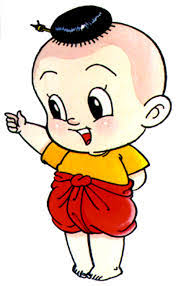                                  อย่าลืมมาชำระภาษี                              กันเยอะๆนะคะ                เพื่อพัฒนาตำบลปุโละปุโยของเรานะคะ  